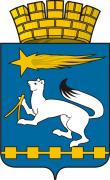 ДУМА ГОРОДСКОГО ОКРУГА НИЖНЯЯ САЛДА   Р Е Ш Е Н И Е 20.11.2014                                                                                                     № 44/17Об утверждении размера родительской платы, взимаемой с родителей (законных представителей) за присмотр и уход за детьми, осваивающими образовательные программы дошкольного образования в муниципальных образовательных учреждениях городского округа Нижняя Салда, реализующих основную образовательную программу дошкольного образованияВ соответствии с Федеральным Законом от 06 октября 2003 года № 131- ФЗ «Об общих принципах организации местного самоуправления в Российской Федерации»,  Федеральным законом от 29 декабря 2012  года № 273-ФЗ «Об образовании в Российской Федерации», Законом Свердловской области от 15 июля 2013 года № 78-ОЗ «Об образовании в Свердловской области», руководствуясь Уставом городского округа Нижняя Салда, рассмотрев  предложения администрации городского округа Нижняя Салда, Дума городского округа Нижняя СалдаР Е Ш И Л А :	1. Утвердить размер платы, взимаемой с родителей (законных представителей) за присмотр и уход за детьми, осваивающими образовательные программы дошкольного образования в муниципальных образовательных учреждениях городского округа Нижняя Салда, реализующих основную образовательную  программу дошкольного образования, в группах с 12-часовым пребыванием в размере  2000 рублей за одного ребенка в месяц.2. Утвердить размер платы, взимаемой с родителей (законных представителей) за присмотр и уход за детьми, осваивающими образовательные программы дошкольного образования в муниципальных образовательных учреждениях городского округа Нижняя Салда, реализующих основную образовательную программу дошкольного образования, в группах кратковременного пребывания  в размере 660  рублей за одного ребенка в месяц.     3. Решение вступает в силу с 01 января 2015 года.4. Опубликовать  настоящее решение в газете «Городской вестник – Нижняя Салда» и разместить на официальном сайте городского округа Нижняя Салда.5. Контроль над исполнением настоящего решения возложить на комиссию по экономической политике, бюджету и налогам (В.П. Компаниц).Глава городского  округа                                                   	                   Е.В.Матвеева